GIRLS GUIDE TO END BULLYINGVerbal Bullying Lesson PlanHalley A. Estridge, Ryan E. Adams, Ph. D., and Bridget K. Fredstrom, Ph.D.For more information please contact EndBullying@cchmc.org 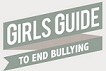 VERBAL BULLYING LESSON PLANRecognize Bullying To stop verbal bullying you have to know what it looks like.After the Bullying Why you should stand up to bullying: from the victim’s point of view.If You See Bullying Happening Most teens agree that they are against bullying, but many do not know what to do about it. Here we will show you what to do and what not to do when you see verbal bullying happening.If Bullying Happens to You Sometimes teens do not know what to do when they are being bullied. Here we will provide you with specific actions to take to stop verbal bullying.Bring it Together Highlights and things to think about. BEFORE THE LESSON:Read Chapter 1: How to Use The Guide in Your Classroom in the Teacher Manual. Read through the lesson plan.Read through each of the Group Discussion Topics and Think You Know Questions and choose the ones you feel will work best in your classroom. Read through and make copies of the activities you feel will work best in your classroom. The activities are located at the end of The Lesson Plan.   Mini Lesson: Learn how to assertively respond to bullying.All Activities, Group Discussion Topics, and PDFs that are related to the Mini Lesson are marked by aTeacher Manual: The information covered in the “Teacher Notes” sections in the Lesson Plan is covered at more length in the Teacher Manual. The symbol TM will tell you the specific chapter the information can be found in. Making AssumptionsMaking an assumption is coming to a conclusion about something without knowing all of the facts. People make assumptions on a daily basis to fill in the blanks and minimize asking questions. But a lot of times our assumptions can cause us to make judgments about people that are wrong. These judgments can happen within 30 seconds of meeting someone. How does this relate to bullying? One of the reasons bystanders do not intervene are the assumptions they have made about the victim. These assumptions can lead bystanders to believe that the victim deserves to be bullied. GOAL: Learn the different assumptions you make about people and why they might be bullied. Read the 5 descriptions of different female students. As you read through each of these, try to form a picture in your head of each student by thinking about what the person looks like, how they act, or what they like to do. Then fill in each of the boxes below about the person. I Play a RoleVerbal BullyingOften, the reason bystanders do not intervene when they see bullying happening is because they don’t know what to do about it. GOAL: This activity will help you think about a time that you witnessed bullying, the role you played in the bullying, and what you can do the next time you see it happening. Think about a time that you saw someone being verbally bullied and answer the following questions:What happened?What did you do?Did this reinforce the bully or help the victim? Explain.How do you think the victim felt?What role would you like to play next time you see it happening? What are some specific things you can do?What’s Your Opinion? Issues bystanders face, such as who should help someone who is being bullied, can be confusing.  Sometimes hearing the opinions and thoughts of others can give you a different perspective about why you should help someone who is being bullied. GOAL: This activity will help you think about the issues bystanders face when they see bullying, why they decide to help, and the best way to help a victim. Work with a friend or several friends to discuss the following issues. You will share your thoughts, feelings, and beliefs on each of the following statements and then come to an agreement about the best way to address the topic.Why is it that when students see a bystander helping a victim of bullying, they are more likely to stand up for the victim and support them in the future?Do you think providing support to someone who has been verbally bullied (asking if they are okay, telling them you are sorry that happened) is the best way to help them? Why or why not?Do you think that if someone has been bullied it is the responsibility of their friends to help them, not everyone else. Why or why not?Understanding FoggingStanding up to a bully can be intimidating. But learning ways to respond to a bully without escalating the situation can help stop the bullying. Fogging is when a person who is being bullied responds with neutral statements or is in agreement with what the bully says. The person being bullied does not deny what is being said and does not act aggressively. For example saying, “Thanks” or “That’s your opinion.” The idea is to show the bully that they are not succeeding in bothering you.GOAL: Learn how to use fogging and come up with your own fogging statements. Read the following bullying statements and come up with some fogging responses on your own. Use the first few examples as a guide for coming up with your own responses. Understanding FoggingStanding up to a bully can be intimidating. But learning ways to respond to a bully without escalating the situation can help stop the bullying. Fogging is when a person who is being bullied responds with neutral statements or is in agreement with what the bully says. The person being bullied does not deny what is being said and does not act aggressively. For example saying, “Thanks” or “That’s your opinion.” The idea is to show the bully that they are not succeeding in bothering you.GOAL: Learn how to use fogging and come up with your own fogging statements. Read the following bullying statements and come up with some fogging responses on your own. Use the first few examples as a guide for coming up with your own responses. How to be Assertive: Using Body LanguageBeing bullied can have negative effects on your self-esteem and confidence. Even though you might not feel your best when you are bullied, being assertive when responding to bullying can be a great way to take back whatever feelings of confidence the bully has taken away. An easy way to show confidence is through your body language. Body language makes up over 75% of your communication. And your body language is something the bully watches to know if what they are doing is working. GOAL: Think about what your body language looks like for a passive response, an assertive response and an aggressive response when you are being bullied.  In the boxes below, list 5 ways you communicate each of these with body language. Then list what each of these responses tells the bully.Why does being passive not work when being bullied?Why does being aggressive not work when being bullied?Why is being assertive a better choice when being bullied?ANSWERS:How to be Assertive: Using Body LanguageBeing bullied can have negative effects on your self-esteem and confidence. Even though you might not feel your best when you are bullied, being assertive when responding to bullying can be a great way to take back whatever feelings of confidence the bully has taken away. An easy way to show confidence is through your body language. Body language makes up over 75% of your communication. And your body language is something the bully watches to know if what they are doing is working. GOAL: Think about what your body language looks like for a passive response, an assertive response and an aggressive response when you are being bullied.  In the boxes below, list 5 ways you communicate each of these with body language. Then list what each of these responses tells the bully.Why does being passive not work very well when being bullied?Using passive body language when being bullied does nothing to stop the bullying. In fact it can encourage the bully by sending them the message that the victim is probably not going to stand up for themselves. These are the types of reactions the bully is hoping to get from the victim, which will also encourage the bully more. Why does being aggressive not work when being bullied?Using aggressive body language when being bullied does nothing to stop the bullying. Being aggressive will almost always escalate the situation in a negative way. The bully will take aggressive body language as threatening and intensify their bullying of the victim. If the bullying becomes physical and the victim fights back, the victim may also be blamed or get in trouble. Why is being assertive a better choice when being bullied?Being assertive is the best way to put an end to bullying. By being assertive you are sending the message that you are in control of yourself, you understand what the bully is doing and you are not putting up with it. Using assertive body language shows a bully that you are willing to stand up for yourself and that you are not an easy mark. Action Plan - Verbal BullyingInstructions: Use this activity to think about the bullying you experienced or may experience and come up with a plan for how you will deal with the bullying if it happens again. ___________What are 3 assumptions you made about the person?Why might they be bullied?Do they deserve to be bullied? Give 3 reasons why or why not.Abbey is short in height and skinny. She has long brown hair that goes to the middle of her back. She wears glasses and is quiet around other students.Marci is tall and has dyed black hair. She likes to dress in all black clothing and paints her fingernails dark purple. She also has several piercings.What are 3 assumptions you made about this person?Why might they be bullied?Do they deserve to be bullied? Give 3 reasons why or why not. Ally has short blonde hair that is sometimes messy. She is overweight and keeps to herself most of the time. She also struggles in school and with her grades. Kate has long blonde hair and likes to wear makeup. She always tries to dress fashionable and is up on trends. She does well in school and is part of the varsity volleyball team. Kristen is tall and likes to wear low cut shirts. She is flirty with boys but doesn’t have many girlfriends. She also likes to gossip. PASSIVEASSERTIVEAGGRESSIVE_______________What does this response tell the bully?What does this response tell the bully?What does this response tell the bully?PASSIVEASSERTIVEAGGRESSIVECryCowerSulkTalk in a quiet voiceAvoid eye contactUse a strong confident voiceStand tallKeep eye contactKeep hands at sideFace the bully directlyHands in fistsLoud voiceStanding close to the bullyFrowningMaking sudden movements or insulting gesturesWhat does this response tell the bully?This response tells the bully you are afraid. It tells them that you will take the bullying and not stand up for yourself.  What does this response tell the bully?This response tells the bully that you are willing to stand up for yourself if you need too and that you are not an easy target. It will make them think twice about bullying you. What does this response tell the bully?This response threatens the bully. It will probably escalate the situation and will not help solve the problem. 